© FIFe											           01.01.23FEDERATION INTERNATIONALE FELINEPlease complete in capital letters or typewritingBitte mit Schreibmaschine oder deutlicher Blockschrift ausfüllenA remplir en lettres d’imprimerie ou avec une machine à écrire s.v.p.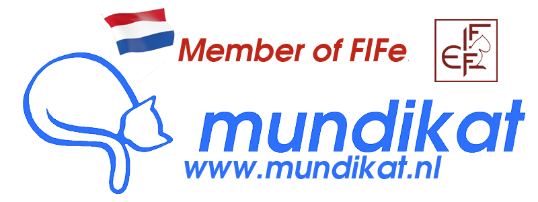 Entry for the cat show in / Anmeldung für die Ausstellung in / Engagement pour l’exposition de :Entry for the cat show in / Anmeldung für die Ausstellung in / Engagement pour l’exposition de :Entry for the cat show in / Anmeldung für die Ausstellung in / Engagement pour l’exposition de :Entry for the cat show in / Anmeldung für die Ausstellung in / Engagement pour l’exposition de :Entry for the cat show in / Anmeldung für die Ausstellung in / Engagement pour l’exposition de :Date of the cat show / Ausstellungstermin / Date de l’exposition:Date of the cat show / Ausstellungstermin / Date de l’exposition:Date of the cat show / Ausstellungstermin / Date de l’exposition:Date of the cat show / Ausstellungstermin / Date de l’exposition:Date of the cat show / Ausstellungstermin / Date de l’exposition:Cat / Katze / ChatCat / Katze / ChatCat / Katze / ChatCat / Katze / ChatCat / Katze / ChatCat / Katze / ChatCat / Katze / ChatCat / Katze / ChatCat / Katze / ChatCat / Katze / ChatCat / Katze / ChatCat / Katze / ChatTitel+name / Titel+Name / Titre+nomTitel+name / Titel+Name / Titre+nomTitel+name / Titel+Name / Titre+nomTitel+name / Titel+Name / Titre+nomTitel+name / Titel+Name / Titre+nomTitel+name / Titel+Name / Titre+nomTitel+name / Titel+Name / Titre+nomTitel+name / Titel+Name / Titre+nomTitel+name / Titel+Name / Titre+nomTitel+name / Titel+Name / Titre+nomTitel+name / Titel+Name / Titre+nomTitel+name / Titel+Name / Titre+nomCats can be entered in the following classes:In den folgenden Klassen kann gemeldet werden:Classes dans lesquelles le sujet concourt:FIFe official classes
  1. Supreme Champion - PH  2.Supreme Premior - PH  3.Gr. Int. Champion – CACS  4.Gr. Int. Premior – CAPS  5. International Champion – CAGCIB  6. International Premior – CAGPIB  7.Champion – CACIB  8.Premior – CAPIB  9.Open / Offene / ouverte – CAC10. Neuter / Kastraten / Neutre – CAP11. 7-10 months / monate / mois12. 4-7 months / monate / mois  13a. Novice class / Novizenklasse/  Classe novices13b. Control class / Kontrollklasse /  Classe de contrôle13c. Determination class / Bestimmungsklasse / 	classe de détermination14.Domestic cat/ Hauskatze/Chat de maisonNational classesEMS-code/
Codes Group/Grup-pe/Groupe      Breed+colour / Rasse+Farbe / Race et couleurBreed+colour / Rasse+Farbe / Race et couleurBreed+colour / Rasse+Farbe / Race et couleurBreed+colour / Rasse+Farbe / Race et couleurPedigree-no. / Zuchtbuch-Nr. / N°PedigreePedigree-no. / Zuchtbuch-Nr. / N°PedigreePedigree-no. / Zuchtbuch-Nr. / N°PedigreeChip-no. /N° shipChip-no. /N° shipBorn / Geboren / Né       Cats can be entered in the following classes:In den folgenden Klassen kann gemeldet werden:Classes dans lesquelles le sujet concourt:FIFe official classes
  1. Supreme Champion - PH  2.Supreme Premior - PH  3.Gr. Int. Champion – CACS  4.Gr. Int. Premior – CAPS  5. International Champion – CAGCIB  6. International Premior – CAGPIB  7.Champion – CACIB  8.Premior – CAPIB  9.Open / Offene / ouverte – CAC10. Neuter / Kastraten / Neutre – CAP11. 7-10 months / monate / mois12. 4-7 months / monate / mois  13a. Novice class / Novizenklasse/  Classe novices13b. Control class / Kontrollklasse /  Classe de contrôle13c. Determination class / Bestimmungsklasse / 	classe de détermination14.Domestic cat/ Hauskatze/Chat de maisonNational classesSex / Geschlecht / Sexe: 1,0 / male/ männlich/ mâle 0,1 /female/weiblich/femelleSex / Geschlecht / Sexe: 1,0 / male/ männlich/ mâle 0,1 /female/weiblich/femelleNeuter/ Kastrat/ Neutre 1,0 / male/ männlich/ mâle 0,1 / female/ weiblich/ femelleNeuter/ Kastrat/ Neutre 1,0 / male/ männlich/ mâle 0,1 / female/ weiblich/ femelleNeuter/ Kastrat/ Neutre 1,0 / male/ männlich/ mâle 0,1 / female/ weiblich/ femelleNeuter/ Kastrat/ Neutre 1,0 / male/ männlich/ mâle 0,1 / female/ weiblich/ femelleBreeder+country / Züchter+Land / Eleveur+paysBreeder+country / Züchter+Land / Eleveur+paysBreeder+country / Züchter+Land / Eleveur+paysBreeder+country / Züchter+Land / Eleveur+paysBreeder+country / Züchter+Land / Eleveur+paysBreeder+country / Züchter+Land / Eleveur+paysCats can be entered in the following classes:In den folgenden Klassen kann gemeldet werden:Classes dans lesquelles le sujet concourt:FIFe official classes
  1. Supreme Champion - PH  2.Supreme Premior - PH  3.Gr. Int. Champion – CACS  4.Gr. Int. Premior – CAPS  5. International Champion – CAGCIB  6. International Premior – CAGPIB  7.Champion – CACIB  8.Premior – CAPIB  9.Open / Offene / ouverte – CAC10. Neuter / Kastraten / Neutre – CAP11. 7-10 months / monate / mois12. 4-7 months / monate / mois  13a. Novice class / Novizenklasse/  Classe novices13b. Control class / Kontrollklasse /  Classe de contrôle13c. Determination class / Bestimmungsklasse / 	classe de détermination14.Domestic cat/ Hauskatze/Chat de maisonNational classesSire (name) / Vater (Name) / Père (nom)Sire (name) / Vater (Name) / Père (nom)Sire (name) / Vater (Name) / Père (nom)Sire (name) / Vater (Name) / Père (nom)Sire (name) / Vater (Name) / Père (nom)Sire (name) / Vater (Name) / Père (nom)Sire (name) / Vater (Name) / Père (nom)Sire (name) / Vater (Name) / Père (nom)Sire (name) / Vater (Name) / Père (nom)Sire (name) / Vater (Name) / Père (nom)Sire (name) / Vater (Name) / Père (nom)Sire (name) / Vater (Name) / Père (nom)Cats can be entered in the following classes:In den folgenden Klassen kann gemeldet werden:Classes dans lesquelles le sujet concourt:FIFe official classes
  1. Supreme Champion - PH  2.Supreme Premior - PH  3.Gr. Int. Champion – CACS  4.Gr. Int. Premior – CAPS  5. International Champion – CAGCIB  6. International Premior – CAGPIB  7.Champion – CACIB  8.Premior – CAPIB  9.Open / Offene / ouverte – CAC10. Neuter / Kastraten / Neutre – CAP11. 7-10 months / monate / mois12. 4-7 months / monate / mois  13a. Novice class / Novizenklasse/  Classe novices13b. Control class / Kontrollklasse /  Classe de contrôle13c. Determination class / Bestimmungsklasse / 	classe de détermination14.Domestic cat/ Hauskatze/Chat de maisonNational classesEMS-codeEMS-codeBreed+colour / Rasse+Farbe / Race+couleurBreed+colour / Rasse+Farbe / Race+couleurBreed+colour / Rasse+Farbe / Race+couleurBreed+colour / Rasse+Farbe / Race+couleurPedigree-no. / Zuchtbuch-Nr. / N°Pedigree Pedigree-no. / Zuchtbuch-Nr. / N°Pedigree Pedigree-no. / Zuchtbuch-Nr. / N°Pedigree Pedigree-no. / Zuchtbuch-Nr. / N°Pedigree Pedigree-no. / Zuchtbuch-Nr. / N°Pedigree Pedigree-no. / Zuchtbuch-Nr. / N°Pedigree Cats can be entered in the following classes:In den folgenden Klassen kann gemeldet werden:Classes dans lesquelles le sujet concourt:FIFe official classes
  1. Supreme Champion - PH  2.Supreme Premior - PH  3.Gr. Int. Champion – CACS  4.Gr. Int. Premior – CAPS  5. International Champion – CAGCIB  6. International Premior – CAGPIB  7.Champion – CACIB  8.Premior – CAPIB  9.Open / Offene / ouverte – CAC10. Neuter / Kastraten / Neutre – CAP11. 7-10 months / monate / mois12. 4-7 months / monate / mois  13a. Novice class / Novizenklasse/  Classe novices13b. Control class / Kontrollklasse /  Classe de contrôle13c. Determination class / Bestimmungsklasse / 	classe de détermination14.Domestic cat/ Hauskatze/Chat de maisonNational classesDam (name) / Mutter (Name) / Mère (nom)Dam (name) / Mutter (Name) / Mère (nom)Dam (name) / Mutter (Name) / Mère (nom)Dam (name) / Mutter (Name) / Mère (nom)Dam (name) / Mutter (Name) / Mère (nom)Dam (name) / Mutter (Name) / Mère (nom)Dam (name) / Mutter (Name) / Mère (nom)Dam (name) / Mutter (Name) / Mère (nom)Dam (name) / Mutter (Name) / Mère (nom)Dam (name) / Mutter (Name) / Mère (nom)Dam (name) / Mutter (Name) / Mère (nom)Dam (name) / Mutter (Name) / Mère (nom)Cats can be entered in the following classes:In den folgenden Klassen kann gemeldet werden:Classes dans lesquelles le sujet concourt:FIFe official classes
  1. Supreme Champion - PH  2.Supreme Premior - PH  3.Gr. Int. Champion – CACS  4.Gr. Int. Premior – CAPS  5. International Champion – CAGCIB  6. International Premior – CAGPIB  7.Champion – CACIB  8.Premior – CAPIB  9.Open / Offene / ouverte – CAC10. Neuter / Kastraten / Neutre – CAP11. 7-10 months / monate / mois12. 4-7 months / monate / mois  13a. Novice class / Novizenklasse/  Classe novices13b. Control class / Kontrollklasse /  Classe de contrôle13c. Determination class / Bestimmungsklasse / 	classe de détermination14.Domestic cat/ Hauskatze/Chat de maisonNational classesEMS-codeEMS-codeBreed+colour / Rasse+Farbe / Race+couleurBreed+colour / Rasse+Farbe / Race+couleurBreed+colour / Rasse+Farbe / Race+couleurBreed+colour / Rasse+Farbe / Race+couleurPedigree-no. / Zuchtbuch-Nr. / N°PedigreePedigree-no. / Zuchtbuch-Nr. / N°PedigreePedigree-no. / Zuchtbuch-Nr. / N°PedigreePedigree-no. / Zuchtbuch-Nr. / N°PedigreePedigree-no. / Zuchtbuch-Nr. / N°PedigreePedigree-no. / Zuchtbuch-Nr. / N°PedigreeCats can be entered in the following classes:In den folgenden Klassen kann gemeldet werden:Classes dans lesquelles le sujet concourt:FIFe official classes
  1. Supreme Champion - PH  2.Supreme Premior - PH  3.Gr. Int. Champion – CACS  4.Gr. Int. Premior – CAPS  5. International Champion – CAGCIB  6. International Premior – CAGPIB  7.Champion – CACIB  8.Premior – CAPIB  9.Open / Offene / ouverte – CAC10. Neuter / Kastraten / Neutre – CAP11. 7-10 months / monate / mois12. 4-7 months / monate / mois  13a. Novice class / Novizenklasse/  Classe novices13b. Control class / Kontrollklasse /  Classe de contrôle13c. Determination class / Bestimmungsklasse / 	classe de détermination14.Domestic cat/ Hauskatze/Chat de maisonNational classesOwner / Besitzer / Propriétaire Owner / Besitzer / Propriétaire Owner / Besitzer / Propriétaire Owner / Besitzer / Propriétaire Owner / Besitzer / Propriétaire Owner / Besitzer / Propriétaire Owner / Besitzer / Propriétaire Owner / Besitzer / Propriétaire Owner / Besitzer / Propriétaire Owner / Besitzer / Propriétaire Owner / Besitzer / Propriétaire Owner / Besitzer / Propriétaire Cats can be entered in the following classes:In den folgenden Klassen kann gemeldet werden:Classes dans lesquelles le sujet concourt:FIFe official classes
  1. Supreme Champion - PH  2.Supreme Premior - PH  3.Gr. Int. Champion – CACS  4.Gr. Int. Premior – CAPS  5. International Champion – CAGCIB  6. International Premior – CAGPIB  7.Champion – CACIB  8.Premior – CAPIB  9.Open / Offene / ouverte – CAC10. Neuter / Kastraten / Neutre – CAP11. 7-10 months / monate / mois12. 4-7 months / monate / mois  13a. Novice class / Novizenklasse/  Classe novices13b. Control class / Kontrollklasse /  Classe de contrôle13c. Determination class / Bestimmungsklasse / 	classe de détermination14.Domestic cat/ Hauskatze/Chat de maisonNational classesName / Name / Nom Name / Name / Nom Name / Name / Nom Name / Name / Nom Name / Name / Nom Name / Name / Nom First name / Vorname / PrénomFirst name / Vorname / PrénomFirst name / Vorname / PrénomFirst name / Vorname / PrénomPhone / Telefon / TéléphonePhone / Telefon / TéléphoneCats can be entered in the following classes:In den folgenden Klassen kann gemeldet werden:Classes dans lesquelles le sujet concourt:FIFe official classes
  1. Supreme Champion - PH  2.Supreme Premior - PH  3.Gr. Int. Champion – CACS  4.Gr. Int. Premior – CAPS  5. International Champion – CAGCIB  6. International Premior – CAGPIB  7.Champion – CACIB  8.Premior – CAPIB  9.Open / Offene / ouverte – CAC10. Neuter / Kastraten / Neutre – CAP11. 7-10 months / monate / mois12. 4-7 months / monate / mois  13a. Novice class / Novizenklasse/  Classe novices13b. Control class / Kontrollklasse /  Classe de contrôle13c. Determination class / Bestimmungsklasse / 	classe de détermination14.Domestic cat/ Hauskatze/Chat de maisonNational classesStreet-nr. / Straße-Nr. / Rue-no.Street-nr. / Straße-Nr. / Rue-no.Street-nr. / Straße-Nr. / Rue-no.Street-nr. / Straße-Nr. / Rue-no.Street-nr. / Straße-Nr. / Rue-no.Street-nr. / Straße-Nr. / Rue-no.Zip-code+town / PLZ+ort / NAP+DomicileZip-code+town / PLZ+ort / NAP+DomicileZip-code+town / PLZ+ort / NAP+DomicileZip-code+town / PLZ+ort / NAP+DomicileCountry / Land / PaysCountry / Land / PaysCats can be entered in the following classes:In den folgenden Klassen kann gemeldet werden:Classes dans lesquelles le sujet concourt:FIFe official classes
  1. Supreme Champion - PH  2.Supreme Premior - PH  3.Gr. Int. Champion – CACS  4.Gr. Int. Premior – CAPS  5. International Champion – CAGCIB  6. International Premior – CAGPIB  7.Champion – CACIB  8.Premior – CAPIB  9.Open / Offene / ouverte – CAC10. Neuter / Kastraten / Neutre – CAP11. 7-10 months / monate / mois12. 4-7 months / monate / mois  13a. Novice class / Novizenklasse/  Classe novices13b. Control class / Kontrollklasse /  Classe de contrôle13c. Determination class / Bestimmungsklasse / 	classe de détermination14.Domestic cat/ Hauskatze/Chat de maisonNational classesMember of  / Mitglied bei / Membre deMember of  / Mitglied bei / Membre deMember of  / Mitglied bei / Membre deMember no./ Mitglied-nr. / N°membreMember no./ Mitglied-nr. / N°membreMember no./ Mitglied-nr. / N°membreE-mailE-mailE-mailE-mailFaxFaxCats can be entered in the following classes:In den folgenden Klassen kann gemeldet werden:Classes dans lesquelles le sujet concourt:FIFe official classes
  1. Supreme Champion - PH  2.Supreme Premior - PH  3.Gr. Int. Champion – CACS  4.Gr. Int. Premior – CAPS  5. International Champion – CAGCIB  6. International Premior – CAGPIB  7.Champion – CACIB  8.Premior – CAPIB  9.Open / Offene / ouverte – CAC10. Neuter / Kastraten / Neutre – CAP11. 7-10 months / monate / mois12. 4-7 months / monate / mois  13a. Novice class / Novizenklasse/  Classe novices13b. Control class / Kontrollklasse /  Classe de contrôle13c. Determination class / Bestimmungsklasse / 	classe de détermination14.Domestic cat/ Hauskatze/Chat de maisonNational classesI confirm with my signature that the above data is true and correct, that I shall respect the FIFe show rules and that the show organiser can store and use this data in order to process my show inscription, the show catalogue and result lists.Ich bestätige durch meine Unterschrift, dass die obigen Angaben wahrheitsgetreu sind, ich die FIFe Ausstellungsregeln respektieren werde und dass der Ausstellungsveranstalter diese Daten speichern kann und diese im Zusammenhang mit der Bearbeitung meiner Ausstellungsanmeldung, der Erstellung des Ausstellungskataloges und Ergebnislisten verarbeiten kann.Je confirme avec ma signature que les données ci-dessus sont véridiques, que je vais respecter le règlement des expositions FIFe et que l'organisateur de l’exposition peut stocker et utiliser ces données afin de traiter mon inscription, le catalogue et la liste de résultats de l’exposition.I confirm with my signature that the above data is true and correct, that I shall respect the FIFe show rules and that the show organiser can store and use this data in order to process my show inscription, the show catalogue and result lists.Ich bestätige durch meine Unterschrift, dass die obigen Angaben wahrheitsgetreu sind, ich die FIFe Ausstellungsregeln respektieren werde und dass der Ausstellungsveranstalter diese Daten speichern kann und diese im Zusammenhang mit der Bearbeitung meiner Ausstellungsanmeldung, der Erstellung des Ausstellungskataloges und Ergebnislisten verarbeiten kann.Je confirme avec ma signature que les données ci-dessus sont véridiques, que je vais respecter le règlement des expositions FIFe et que l'organisateur de l’exposition peut stocker et utiliser ces données afin de traiter mon inscription, le catalogue et la liste de résultats de l’exposition.I confirm with my signature that the above data is true and correct, that I shall respect the FIFe show rules and that the show organiser can store and use this data in order to process my show inscription, the show catalogue and result lists.Ich bestätige durch meine Unterschrift, dass die obigen Angaben wahrheitsgetreu sind, ich die FIFe Ausstellungsregeln respektieren werde und dass der Ausstellungsveranstalter diese Daten speichern kann und diese im Zusammenhang mit der Bearbeitung meiner Ausstellungsanmeldung, der Erstellung des Ausstellungskataloges und Ergebnislisten verarbeiten kann.Je confirme avec ma signature que les données ci-dessus sont véridiques, que je vais respecter le règlement des expositions FIFe et que l'organisateur de l’exposition peut stocker et utiliser ces données afin de traiter mon inscription, le catalogue et la liste de résultats de l’exposition.I confirm with my signature that the above data is true and correct, that I shall respect the FIFe show rules and that the show organiser can store and use this data in order to process my show inscription, the show catalogue and result lists.Ich bestätige durch meine Unterschrift, dass die obigen Angaben wahrheitsgetreu sind, ich die FIFe Ausstellungsregeln respektieren werde und dass der Ausstellungsveranstalter diese Daten speichern kann und diese im Zusammenhang mit der Bearbeitung meiner Ausstellungsanmeldung, der Erstellung des Ausstellungskataloges und Ergebnislisten verarbeiten kann.Je confirme avec ma signature que les données ci-dessus sont véridiques, que je vais respecter le règlement des expositions FIFe et que l'organisateur de l’exposition peut stocker et utiliser ces données afin de traiter mon inscription, le catalogue et la liste de résultats de l’exposition.I confirm with my signature that the above data is true and correct, that I shall respect the FIFe show rules and that the show organiser can store and use this data in order to process my show inscription, the show catalogue and result lists.Ich bestätige durch meine Unterschrift, dass die obigen Angaben wahrheitsgetreu sind, ich die FIFe Ausstellungsregeln respektieren werde und dass der Ausstellungsveranstalter diese Daten speichern kann und diese im Zusammenhang mit der Bearbeitung meiner Ausstellungsanmeldung, der Erstellung des Ausstellungskataloges und Ergebnislisten verarbeiten kann.Je confirme avec ma signature que les données ci-dessus sont véridiques, que je vais respecter le règlement des expositions FIFe et que l'organisateur de l’exposition peut stocker et utiliser ces données afin de traiter mon inscription, le catalogue et la liste de résultats de l’exposition.I confirm with my signature that the above data is true and correct, that I shall respect the FIFe show rules and that the show organiser can store and use this data in order to process my show inscription, the show catalogue and result lists.Ich bestätige durch meine Unterschrift, dass die obigen Angaben wahrheitsgetreu sind, ich die FIFe Ausstellungsregeln respektieren werde und dass der Ausstellungsveranstalter diese Daten speichern kann und diese im Zusammenhang mit der Bearbeitung meiner Ausstellungsanmeldung, der Erstellung des Ausstellungskataloges und Ergebnislisten verarbeiten kann.Je confirme avec ma signature que les données ci-dessus sont véridiques, que je vais respecter le règlement des expositions FIFe et que l'organisateur de l’exposition peut stocker et utiliser ces données afin de traiter mon inscription, le catalogue et la liste de résultats de l’exposition.I confirm with my signature that the above data is true and correct, that I shall respect the FIFe show rules and that the show organiser can store and use this data in order to process my show inscription, the show catalogue and result lists.Ich bestätige durch meine Unterschrift, dass die obigen Angaben wahrheitsgetreu sind, ich die FIFe Ausstellungsregeln respektieren werde und dass der Ausstellungsveranstalter diese Daten speichern kann und diese im Zusammenhang mit der Bearbeitung meiner Ausstellungsanmeldung, der Erstellung des Ausstellungskataloges und Ergebnislisten verarbeiten kann.Je confirme avec ma signature que les données ci-dessus sont véridiques, que je vais respecter le règlement des expositions FIFe et que l'organisateur de l’exposition peut stocker et utiliser ces données afin de traiter mon inscription, le catalogue et la liste de résultats de l’exposition.I confirm with my signature that the above data is true and correct, that I shall respect the FIFe show rules and that the show organiser can store and use this data in order to process my show inscription, the show catalogue and result lists.Ich bestätige durch meine Unterschrift, dass die obigen Angaben wahrheitsgetreu sind, ich die FIFe Ausstellungsregeln respektieren werde und dass der Ausstellungsveranstalter diese Daten speichern kann und diese im Zusammenhang mit der Bearbeitung meiner Ausstellungsanmeldung, der Erstellung des Ausstellungskataloges und Ergebnislisten verarbeiten kann.Je confirme avec ma signature que les données ci-dessus sont véridiques, que je vais respecter le règlement des expositions FIFe et que l'organisateur de l’exposition peut stocker et utiliser ces données afin de traiter mon inscription, le catalogue et la liste de résultats de l’exposition.I confirm with my signature that the above data is true and correct, that I shall respect the FIFe show rules and that the show organiser can store and use this data in order to process my show inscription, the show catalogue and result lists.Ich bestätige durch meine Unterschrift, dass die obigen Angaben wahrheitsgetreu sind, ich die FIFe Ausstellungsregeln respektieren werde und dass der Ausstellungsveranstalter diese Daten speichern kann und diese im Zusammenhang mit der Bearbeitung meiner Ausstellungsanmeldung, der Erstellung des Ausstellungskataloges und Ergebnislisten verarbeiten kann.Je confirme avec ma signature que les données ci-dessus sont véridiques, que je vais respecter le règlement des expositions FIFe et que l'organisateur de l’exposition peut stocker et utiliser ces données afin de traiter mon inscription, le catalogue et la liste de résultats de l’exposition.I confirm with my signature that the above data is true and correct, that I shall respect the FIFe show rules and that the show organiser can store and use this data in order to process my show inscription, the show catalogue and result lists.Ich bestätige durch meine Unterschrift, dass die obigen Angaben wahrheitsgetreu sind, ich die FIFe Ausstellungsregeln respektieren werde und dass der Ausstellungsveranstalter diese Daten speichern kann und diese im Zusammenhang mit der Bearbeitung meiner Ausstellungsanmeldung, der Erstellung des Ausstellungskataloges und Ergebnislisten verarbeiten kann.Je confirme avec ma signature que les données ci-dessus sont véridiques, que je vais respecter le règlement des expositions FIFe et que l'organisateur de l’exposition peut stocker et utiliser ces données afin de traiter mon inscription, le catalogue et la liste de résultats de l’exposition.I confirm with my signature that the above data is true and correct, that I shall respect the FIFe show rules and that the show organiser can store and use this data in order to process my show inscription, the show catalogue and result lists.Ich bestätige durch meine Unterschrift, dass die obigen Angaben wahrheitsgetreu sind, ich die FIFe Ausstellungsregeln respektieren werde und dass der Ausstellungsveranstalter diese Daten speichern kann und diese im Zusammenhang mit der Bearbeitung meiner Ausstellungsanmeldung, der Erstellung des Ausstellungskataloges und Ergebnislisten verarbeiten kann.Je confirme avec ma signature que les données ci-dessus sont véridiques, que je vais respecter le règlement des expositions FIFe et que l'organisateur de l’exposition peut stocker et utiliser ces données afin de traiter mon inscription, le catalogue et la liste de résultats de l’exposition.I confirm with my signature that the above data is true and correct, that I shall respect the FIFe show rules and that the show organiser can store and use this data in order to process my show inscription, the show catalogue and result lists.Ich bestätige durch meine Unterschrift, dass die obigen Angaben wahrheitsgetreu sind, ich die FIFe Ausstellungsregeln respektieren werde und dass der Ausstellungsveranstalter diese Daten speichern kann und diese im Zusammenhang mit der Bearbeitung meiner Ausstellungsanmeldung, der Erstellung des Ausstellungskataloges und Ergebnislisten verarbeiten kann.Je confirme avec ma signature que les données ci-dessus sont véridiques, que je vais respecter le règlement des expositions FIFe et que l'organisateur de l’exposition peut stocker et utiliser ces données afin de traiter mon inscription, le catalogue et la liste de résultats de l’exposition.I confirm with my signature that the above data is true and correct, that I shall respect the FIFe show rules and that the show organiser can store and use this data in order to process my show inscription, the show catalogue and result lists.Ich bestätige durch meine Unterschrift, dass die obigen Angaben wahrheitsgetreu sind, ich die FIFe Ausstellungsregeln respektieren werde und dass der Ausstellungsveranstalter diese Daten speichern kann und diese im Zusammenhang mit der Bearbeitung meiner Ausstellungsanmeldung, der Erstellung des Ausstellungskataloges und Ergebnislisten verarbeiten kann.Je confirme avec ma signature que les données ci-dessus sont véridiques, que je vais respecter le règlement des expositions FIFe et que l'organisateur de l’exposition peut stocker et utiliser ces données afin de traiter mon inscription, le catalogue et la liste de résultats de l’exposition.Date: / Datum: / date:Date: / Datum: / date:Date: / Datum: / date:Date: / Datum: / date:Signature: / Unterschrift: / signature:Signature: / Unterschrift: / signature:Signature: / Unterschrift: / signature:Signature: / Unterschrift: / signature:Stamp and signature of your club 
Stempel und Unterschrift Ihres VereinsTimbre & signature du club de l’exposant